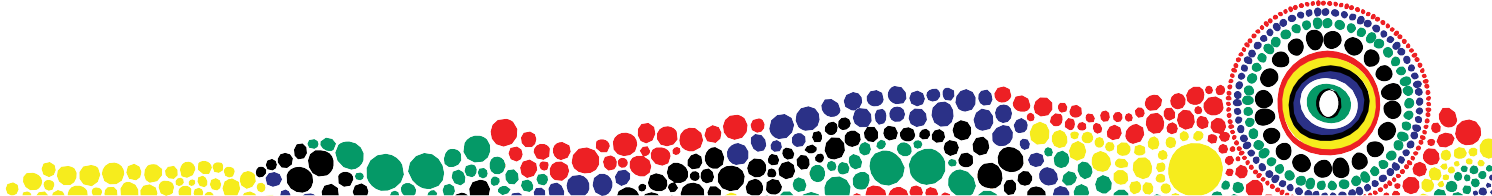 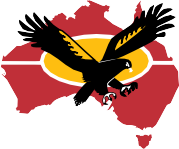 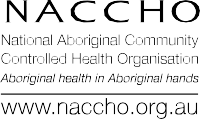 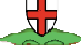 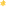 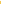 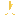 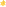 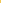 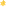 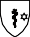 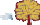 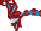 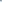 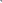 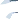 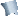 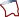 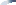 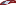 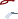 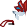 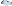 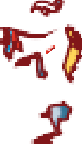 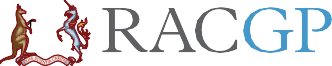 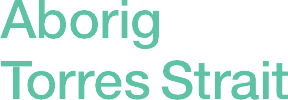 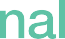 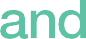 Good practice table: Five steps towards excellent Aboriginal and Torres Strait Islander healthcare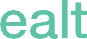 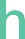 Step 1: Prepare the practice – Providing effective, culturally safe healthcareGood practice example	Yes   No	Activity needed	By whom?	By when?	Accreditation –Standards (5th edn)*First stepsracgp.org.auStep 1Good practice example	Yes   No	Activity needed	By whom?	By when?	Accreditation –Standards (5th edn)*First stepsGood practice2 | Good practice table: Five steps towards excellent Aboriginal and Torres Strait Islander healthcareStep 1Good practice example	Yes   No	Activity needed	By whom?	By when?	Accreditation –Standards (5th edn)*Good practiceBest practiceGood practice table: Five steps towards excellent Aboriginal and Torres Strait Islander healthcare | 3Step 1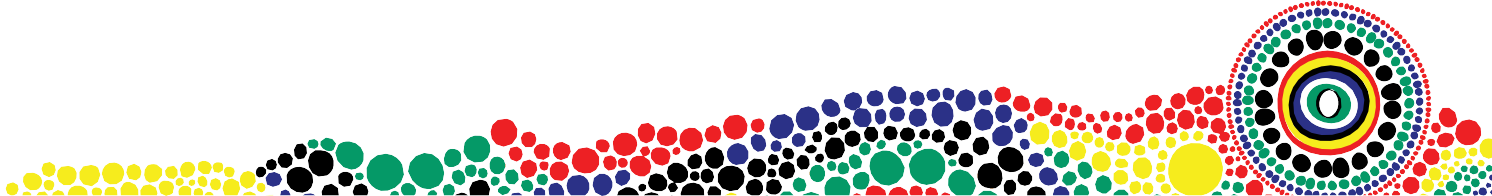 Good practice example	Yes   No	Activity needed	By whom?	By when?	Accreditation –Standards (5th edn)*Note – Standards (5th edn): C = Core module, GP = General Practice module, QI = Quality Improvement moduleACCHO, Aboriginal Community Controlled Health Organisation; NACCHO, National Aboriginal Community Controlled Health Organisation; PIP IHI, Practice Incentives Program Indigenous Health Incentive*The Royal Australian College of General Practitioners. Standards for general practices. 5th edn. East Melbourne, Vic: RACGP, 2017. Available at www.racgp.org.au/running-a-practice/practice-standards/standards- 5th-edition [Accessed 4 September 2019].†Vasista V. Race in the workplace: A barometer of organisational health. Polgate, East Sussex: Public World, 2015. Available at www.publicworld.org/blog/race_in_the_workplace_a_barometer_of_healthy_ organisations_and_communities [Accessed 4 September 2019].206954 | Good practice table: Five steps towards excellent Aboriginal and Torres Strait Islander healthcareStaff know the Aboriginal or Torres Strait Islander name of the country on which their practice is locatedC2.1Posters, artwork, flags and map of Aboriginal and Torres Strait Islander Australia are displayedC2.1There is a whole-of-practice commitment to providing culturally safe healthcareC2.1, C3.2Significant Aboriginal and Torres Strait Islander events (eg NAIDOC Week, Reconciliation Week, Sorry Day) are acknowledged and promotedC2.1Culturally appropriate health resources and reading materials are providedC1.4, C1.3, C2.3,C4.1Practice staff complete cultural awareness trainingC2.1, C8.1, QI1.1The practice is registered with the PIP IHIC2.1GPs join RACGP Aboriginal and Torres Strait Islander health C2.1Reception staff are aware of how important their role is in welcoming patients and ensuring cultural safetyC8.1Acknowledgement of Country and Traditional Owners is displayedC2.1Advice is sought from local Aboriginal and Torres Strait Islander community members to review and/or confirm the signs, symbols and displays that would contribute to a welcoming environmentC2.1, C3.1The practice subscribes to relevant e-newsletters, such as local ACCHOs, state NACCHO affiliates, Health InfoNETC2.1Practice staff attend face-to-face cultural safety trainingC2.1, C9.2Practice staff participate in local Aboriginal and Torres Strait Islander community events (eg NAIDOC Week, Reconciliation Week, Sorry Day events)C2.1Practice staff understand the concept of trauma- informed care and implement it in their practiceC2.1, C4.1Practice staff are aware of local Aboriginal and Torres Strait Islander community organisations and servicesC2.1Local Elder(s) are engaged through land council or ACCHO to conduct cultural activities, such asWelcome to Country and smoking ceremonies where deemed appropriate by local EldersC2.1Practice position descriptions and job advertisements include a statement about commitment to culturally safe care and zero tolerance for racismC3.2Culturally safe space is available for family/group consultationsC2.3Aboriginal and Torres Strait Islander staff are employed at the practiceC2.1A local artist is commissioned to create artwork for the practiceThe racism barometer is completed for the practice†C3.4, C3.2Cultural safety is a standing agenda item in practice team meetingsC3.1Best practiceBest practiceBest practiceBest practiceBest practiceBest practiceBest practiceAboriginal and Torres Strait Islander patients and community members are consulted about cultural safety in healthcareC3.5, QI1.2, GP1.1,GP1.2The needs of Aboriginal and Torres Strait Islander patients are considered in all policies, programs and practice strategies (eg recalls and follow-up, Health Impact Statement)C4.1, C2.1, C3.5Practice staff understand the health needs and priorities of the local Aboriginal and Torres Strait Islander communityC3.5, QI1.2, GP1.1Aboriginal and Torres Strait Islander patients have input into design of servicesC3.5, QI1.2, GP1.1Arrangements/agreements are in place with Aboriginal Community Controlled Health Services if locally appropriateC1.4